Тема: Способы записи алгоритмовИзучить предложенный материал.Для записи алгоритмов используют псевдокод и блок схемы. Алгоритм записанный на языке программирования называется программой.Блок-схемы – это способ графического представления алгоритма, в котором шаги изображаются в виде блоков различной формы, соединенных между собой стрелками.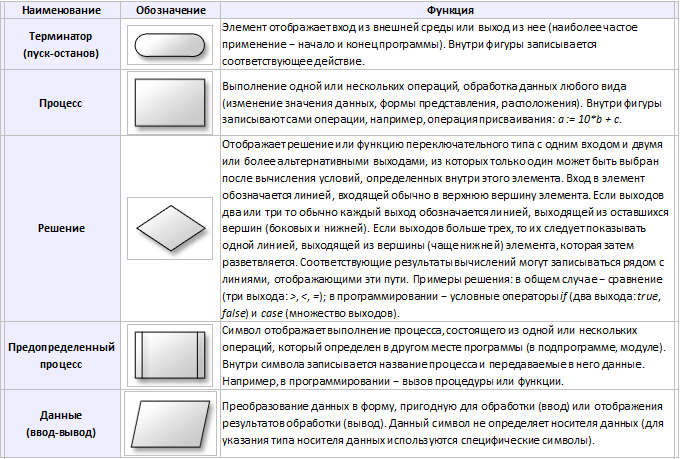 Пример блок-схемыАлгоритм вычисления факториала числа N.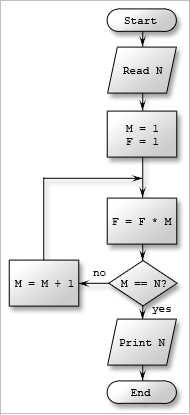 ПсевдокодЭто запись команд компьютеру обычным человеческим языком. В итоге программист получает промежуточную форму между повседневным языком и языком программирования.ПримерЕсть карта размером 64 на 64 клетки. Для каждого персонажа игры нужно проверить, чтобы он не выходил за пределы карты. Координаты обозначим как x (по горизонтали), y (по вертикали). Очевидно, что координаты любого персонажа должны находиться в диапазоне [1 ... 64].Псевдокод составленный предложениямиЕсли координата x юнита меньше единицы, то сделать x равным единице.Если координата y юнита меньше единицы, то сделать y равным единице.Если координата x юнита больше 64, то сделать x равным 64.Если координата y юнита больше 64, то сделать y равным 64.Псевдокод приближенный к языку программированияif x < 1, x = 1.if y < 1, y = 1.if x > 64, x = 64.if y > 64, y = 64.Программа написанная на языке программирования javascriptif (unit.x < 1) 	unit.x = 1;if (unit.y < 1) 	unit.y = 1;if (unit.x > 64) 	unit.x = 64;if (unit.y > 64) 	unit.y = 64;Задание.Составить блок-схему и псевдокод алгоритма решения квадратного уравнения.Дополнительное задание.Написать программу решения квадратного уравнения на изучаемом на практических занятиях языке программирования (javascript или turbo basic)Присылать задания в группу в контакте в сообщения сообщества: https://vk.com/club200304800Название файла, пример: 27.04.21. Патокина Анастасия, ОЖЭС-111Срок исполнения задания: 04.05.2021.